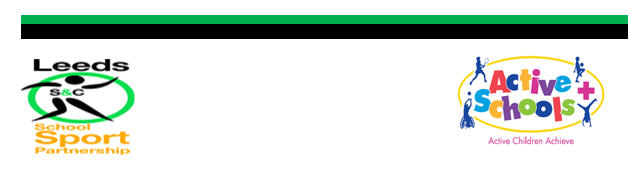 Active School + Come and Play NetballINVITEFull sided NetballYear Group:YR5/6GirlsTeam/Squad/Number of pupils - Requirements: No Limit to number PLEASE INFORM OF NUMBERS ATTENDING EXPERIENCE OF PUPILS – Novice, Regular school netball club, Access Netball Clubs in communityFormat of the Event:Development – Coaching -Skills Carousel Game PlaySession will be led by Wakefield Wildcats/ Leeds Rhinos Netball Coach.I do hope that you will be able to enter a team/Players and I will make every effort to assist you.  If you wish to enter, please Confirm entry before deadline stated. so that all details can be arranged.  Once I have confirmation of your entry I can then pass on further details to you.Yours Sincerely​​HelenHelen HoldsworthSchool Games OrganiserLeeds South & Central SSP –Active School+Hubsite:The Rodillian Academy0775447481001924872252 EXT -259hholdsworth@rodillianacademy.co.ukActive School + Come and Play Entry FormFull sided NetballIf you would like to register your school, please complete and return this slip as soon as possible, Spaces will be allocated on a first come, first serve basis.  Confirmation details and more information will be sent to you on receipt of registration form Name of School:  Teacher in Charge:  Email: Contact No: FILMING & PHOTOGRAPHYPlease ensure that the member of staff in charge is aware of which pupils can/cannot be photographedPupils who cannot be photographed must be identified by a yellow wristband which will be providedThe school will be asked to identify a designated member of staff for photography who must wear a blue wristband which will be providedOnly images taken by that person can be used by the schoolAll persons accompanying the school must be informed of the following:They may take photographs BUTthey must not display or distribute images taken unless they have consent to do so from the school or Active Schools;they must not use images which may cause distress; they must not use a mobile telephone to take images;they must not take images “in secret” or take images in situations that may be construed as being secretive;they must not take images of single children/young people with no surrounding context; they should ensure that in all images taken children/young people are dressed appropriatelyand that any inadvertent photograph taken of a child wearing a yellow wristband must be destroyed.The member of staff in charge will be asked to sign to confirm that they have done the aboveSigned					Date  Print Name		                              Position EventDateTimeVenueDeadline to enterAs+ YR5/6 Full Side Netball28.3.19Arrive – 3.30pmStart – 3.45pmFinish – 5pm Rodillian Academy22.3.19EventDateTimeVenueAbilityNumber of PupilsAs+ YR5/6 Full Side Netball28.3.19Arrive – 3.30pmStart – 3.45pmFinish – 5pmRodillian Academy